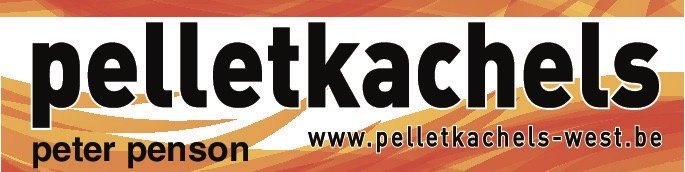 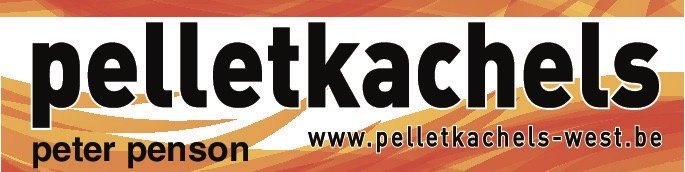 Prijslijst Eva Calor 2021-2022***Slim models/smalle modellen : Flavia/Flora  4,5 kw ( wit, rood ): €1417,00 (Laatste stuks)Gaia 4,5 kw ( beige, rood ): €1345,00 (laatste stuks)Mathilde 4,5 kw ( aluminium, zwart ): €1131,00Kendra  7,5 kw ( wit, zwart ): €2342,00Perla 7,5 kw ( zwart, okergeel, bordeaux ): €1833,00Serena 8 kw ermetica ( zwart, wit, rood ): €2831,00Diva 9,5 kw ermetica ( wit, zwart ): €3020,00Diletta ermetica 10,5 kw ( nieuw ): €2876,00Rebecca 11 kw ( nieuw ): €2403,00Erika 11 kw (wit, zwart, rood): €2248,00 (laatste stuks)*** Spiegelglas : €2437,00Emily 11 kw ( wit, zwart, rood ): €2579,00Petra 11 kw ( Serpentino/speksteen ): €2285,00 (laatste stuks)Carol 11 kw (Speksteen) €2718,00Cecilia ermetica 9,4 kw : €2609,00      Maiolica/keramiek :Adele 9 kw ( créme, bordeaux): €2612,00Alina 9 kw ( crème, bordeaux ): €2379,00Erminy 9 kw ( crème, bordeaux ): €2698,00Diana 13 kw ( crème, bordeaux, nocciola ) : €4859,00Rosy 13 kw ( crème, bordeaux, nocciola ) : €4645,00Maria 13 kw ( crème, bordeaux, nocciola ): €4264,00Basics/standaard modellen :Barbara 11,5 kw speksteen : €2889,00*** Wit steen €3161,00Beatrice 15 kw serpentino : €3565,00*** Bianco Antico versie: €3471,00Biscotto can. + oven €3128,00Cloe 15 kw ( beige, rood ): €2840,00Dado 7,5 kw ( wit, rood ): €2745,00Voet vierkant : €398Voet u : €313,00Debora met can. 15 kw €2995,00Evelyn met can. 11,5 kw €2826,00Gemma 15 kw ( nieuw ): €2693,00Giotto 12 kw ( serpentino/speksteen ): €4170,00*** Bianco antico versie: €4115,00Greta 9 kw ( wit, rood ): €2354,00Heidi 6 kw ( tortura, wit, rood, zwart ): €1562,00Hermes 7,5 kw : €2501,00      Voet vierkant : €398,00      Voet u : €313,00Ines 15 kw ( wit, rood ): €3075,00Irma 9,2 kw :€1711,00Kali 9kw (rood, zwart, tortura) €1203Karen pellettank 40 kg :€1673,00Karina 9,5 kw (rood, zwart, tortura) €1521,00Laura 13 kw ( wit, rood): €2899,00Linda 13 kw ( rood, okergeel, zwart ): €2390,00 (laatste stuks)Letizia 15 kw (Corten, rood, zwart): €3173,00Lucilla 9 kw ( wit, rood, zwart ): €1684,00Manola 9 kw (wit, rood, zwart): €2386Melissa 8,6kw €2466,00Michelangelo 12 kw ( zwart, wit ): €5289,00Michelangelo 12 kw transparant glas : €5289,00Milly 13 kw ( rood, wit ): €2736,00Nora ermetica 7 kw :€1928,00Paola 13 kw ( nieuw ): €2219,00Raffaello 12 kw ( wit, zwart ): €4114,00Rita 9 kw (beige, zwart, bordeaux ): €1393,00Trinity ermetica 10,5 kw : €3716,00Trevisi €4500,00Sofia 9 kw  ( wit, rood): €2368,00Sonia 9 kw ( rood, okergeel, zwart ): €1879,00 (laatste stuks)Zaïra 13 kw €3004,00Zelda 9 kw ( zwart, wit ) €2215,00Zoë 15 kw ( wit, rood ): €3702,00Tiziano €4190,00Industriële modellen :Duna 20,5 kw : €5151,00Futura 15 kw : €4946,00Futura 19,5 kw :€4946,00Inserts : Cerino 7,5 kw : €2170,00Cesare 13 kw: €3198,00Andrea 11 kw : €2461,00*** Kanalisatie versie : €2725,00Tommy 11 kw : €2696,00*** Kanalisatie versie : €2959,00Nico (can. 2x) €3696,00Leonardo nero tex 11kw €2676,00Kaders : ‘ANDREA‘ ( Petra serpentino/speksteen) : €476,00‘ CERINO’ ( zwart 8cm /12cm/ 15cm ): € 280,00‘TOMMY’ ( serpentino/speksteen ): €502,00Opties : Modulle wifi :€190,00Aansluitstuk cannalisatie petra/rebecca/cecilia/Diva :€30,00Stoel voor  Cerino inbouwkachel :€298,00Stoel voor andrea/tommy/leonardo inbouwkachel :€298Ophangkit voor Erika/Petra/Rebecca/Cecilia/Diva : 30,00Ophangkit voor Gaia/Mathilde/Flora :€20,00Afstandsbediening :€25,00Pelletmand groot : rood/wit/zwart :€80,00Pelletmand klein : rood/wit/wit :€60,00*** alle prijzen zijn exclusief btw. 6% btw bij woningen ouder dan 10 jaar en 21% btw bij woningen jonger dan 10 jaar.